Busto Arsizio, 03/10/2016Agli alunni delle classi   1GOGGETTO: variazione orarioSi comunica che martedì 4 ottobre  2016 le lezioni  della classe  1G termineranno alle 13.15Le lezioni del prof. Sandroni si svolgeranno  alla quarta e quinta ora                                                                             Per la Dirigenza	                                                                Daniela Paludetto-------------------------------------------------------------------------------------------------------------------------   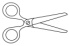 Da riconsegnare alla scuola  Nome  ……………………… Cognome ……………………….. Classe …….. dell’alunno/aSi comunica che martedì 4 ottobre  2016 le lezioni  della classe  1G termineranno alle 13.15Le lezioni del prof. Sandroni si svolgeranno  alla quarta e quinta ora                                                                Firma di un genitore per presa visione                                                      --------------------------------------------------                                            	